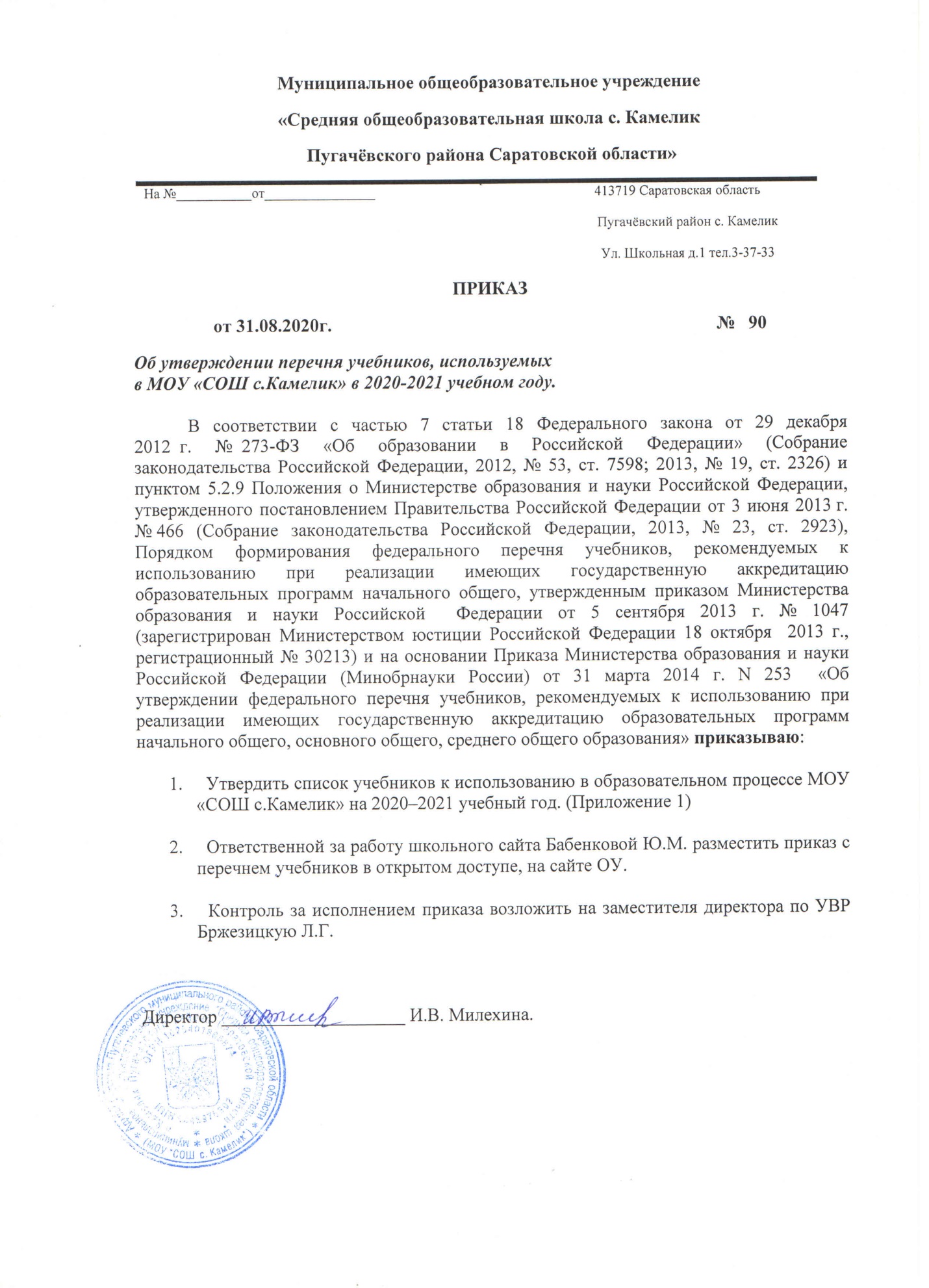 Приложение 1 к приказу № 90 от 31.08.2020г.1 класс2 класс3 класс4 класс5,6 классы7-9 классы10 классПредметУчебникиЛитературное чтениеЕфросинина Л.А.  Литературное чтение «Вентана-Граф»Литературное чтениеЕфросинина Л.А.  Литературное чтение «Вентана-Граф»Русский языкБукварь Журова Л.Е.,Евдокимова А.О., Иванов С.В., Евдокимова А.О., Кузнецова М.И. /под редакцией Журовой Л.Е., Иванова С.В. Русский язык  «Вентана-Граф»МатематикаРудницкая В.Н., Кочурова Е.Э., Рыдзе О.А.  Математика «Вентана-Граф»Окружающий мирВиноградовой Н.Ф. «Окружающий мир»  «Вентана-Граф»ТехнологияЛутцева Е.А. Технология  «Вентана-Граф»Изобразительное искусствоИзобразительное искусство. Автор Савенкова Л.Г. «Вентана – Граф» МузыкаУсачёва В.О. Музыка «Вентана-Граф»Немецкий язык Немецкий язык И.Л. Бим Рыжова Л.И. «Просвещение» Физическая культураТ.В. Петрова. Ю.А. Копылов. Н.В. Полянская. С.С. Петров «Вентана-Граф»ПредметУчебникиЛитературное чтениеЕфросинина Л.А.   Литературное чтение «Вентана-Граф»Русский языкИванов С.В., Евдокимова А.О., Кузнецова М.И. и др./ под редакцией Иванова С.В. Русский язык  «Вентана-Граф»МатематикаРудницкая В.Н., Юдачева Т.В. Математика «Вентана-Граф»Окружающий мирВиноградова Н.Ф. Окружающий мир «Вентана-Граф»ТехнологияЛутцева Е.А. Технология « Вентана –Граф»Изобразительное искусствоИзобразительное искусство. Автор Савенкова Л.Г. «Вентана – Граф» музыкаУсачёва В.О. Музыка «Вентана-Граф».Немецкий язык Немецкий язык И.Л. Бим Рыжова Л.И. «Просвещение» Физическая культураТ.В. Петрова. Ю.А. Копылов. Н.В. Полянская. С.С. Петров «Вентана-Граф». ПредметУчебникиРусский языкИванов С.В., Евдокимова А.О., Кузнецова М.И. и др.  Русский язык «Вентана-Граф».МатематикаМатематика В.Н. Рудницкая Т.В. Юдачева «Вентана-Граф»Литературное чтениеЛитературное чтение  Ефросинина Л.А., Оморокова М.И. «Вентана-Граф»Окружающий мир  Виноградова Н.Ф., Калинова Г.С. Окружающий мир «Вентана-Граф» ТехнологияТехнология Лутцева Е.А. «Вентана-Граф» Изобразительное искусствоИзобразительное искусство. Автор Савенкова Л.Г. «Вентана – Граф» МузыкаУсачёва В.О. Музыка «Вентана-Граф»Немецкий язык Немецкий язык И.Л. Бим Рыжова Л.И. «Просвещение» Физическая культураТ.В. Петрова. Ю.А. Копылов. Н.В. Полянская. С.С. Петров «Вентана-Граф». ПредметУчебникиРусский языкС.В. Иванов, Кузнецова М.И., Петленко Л.В. Русский язык «Вентана-Граф» МатематикаМатематика В.Н. Рудницкая, Т.В. Юдачева «Ветана-Граф»Литературное чтениеЛитературное чтение Л.А. Ефросинина, М.И. Оморокова «Вентана-Граф» Окружающий мир  Виноградова Н.Ф., Калинова Г.С. Окружающий мир «Вентана-Граф» ТехнологияТехнология Лутцева Е.А. «Вентана-Граф» Изобразительное искусствоИзобразительное искусство. Автор Савенкова Л.Г. «Вентана – Граф» музыкаУсачёва В.О. Музыка «Вентана-Граф»Немецкий язык 4 классНемецкий язык И.Л. Бим Рыжова Л.И. «Просвещение» Физическая культураТ.В. Петрова. Ю.А. Копылов. Н.В. Полянская. С.С. Петров «Вентана-Граф». ОРКСЭ Основы светской этики Виноградова Н.Ф., Власенко В.И., Поляков А.А. «Просвещение»Немецкий язык 5 класс авторы И.Л. Бим, Л.И. Рыжова. «Просвещение» Немецкий язык 6 класс авторы И.Л. Бим, Л.В Садомова, Л.М. Санникова «Просвещение». Математика Математика: 5 класс: учебник для учащихся общеобразовательных учреждений / А.Г. Мерзляк, В.Б. Полонский, М.С. Якир. «Вентана-Граф», Математика Математика: 6 класс: учебник для учащихся общеобразовательных учреждений / А.Г. Мерзляк, В.Б. Полонский, М.С. Якир. «Вентана-Граф» Музыка В.В. Алеев, Т.Н. Кичак, Т.И. Науменко. «Музыка» Учебник для общеобразовательных учреждений 5 кл. «Дрофа»Музыка В.В. Алеев, Т.Н. Кичак, Т.И. Науменко. «Музыка» Учебник для общеобразовательных учреждений 6 кл. «Дрофа»Русский язык Ладыженская Т.А., Баранов М.Т., Тростенцова Л.А. и др. Русский язык. 5 класс: Учебник для общеобразовательных учреждений. М.: «Просвещение»Русский язык Ладыженская Т.А., Баранов М.Т., Тростенцова Л.А. и др. Русский язык. 6 класс: Учебник для общеобразовательных учреждений. «Просвещение».Литература 5 класс: Коровина В.Я., Журавлев В.П., Коровин В.И. Литература. 5 кл. Учеб. в 2 ч. « Просвещение.»Литература 6 класс: Коровина В.Я., Журавлев В.П., Коровин В.И. Литература. 5 кл. Учеб. в 2 ч. « Просвещение».Всеобщая история  В.И. Уколова История. Древний мир. 5 класс. Изд «Просвещение»Всеобщая история В.А. Ведюшкин, В.И. Уколова История. Средние века. 6 класс., «Просвещение»История России6 класс: И.Л. Андреев, И.Н. Фёдоров «История России с древнейших времен до XVI века», «Дрофа»ОбществознаниеОбществознание. 6 класс. Виноградова Н. Ф., Городецкая Н. И., Иванова Л. Ф. / Под ред. Л. Н. Боголюбова, Л. Ф. Ивановой, издательство «Просвещение»ИЗО «Декоративно-прикладное искусство в жизни человека» 5 класс Н. Горяева изд-во «Просвещение» ИЗО «Искусство в жизни человека» Л.А. Неменская 6 класс «Просвещение».Информатика Босова Л.Л., Босова А.Ю. Информатика: Учебник для 5 класса. «БИНОМ. Лаборатория знаний» Информатика Босова Л.Л., Босова А.Ю. Информатика: Учебник для 6 класса. « БИНОМ. Лаборатория знаний»Физическая культура Физическая культура. 5-7 классы. Т.В. Петрова, Ю.А. Копылов, Н.В. Полянская, С.С. Петров Учебник для учащихся общеобразовательных учреждений. Москва. Издательский центр «Вентана-Граф» Биология Биология 5 класс И.Н. Пономарева, И.В. Николаев, О.А. Корнилова «Вентана-Граф»Биология И.Н. Пономарева, О.А. Корнилова, В.С. Кучменко. Биология. Учебник для учащихся 6 класса общеобразовательных учреждений. / Под ред. И.Н. Пономаревой. «Вентана – Граф»География Дронов В.П. География. Землеведение. 5-6 класс. / В.П. Дронов, Л.Е. Савельева. « Дрофа» ТехнологияН.В. Синица. В.Д. Симоненко. Технология.5 ,6 класс. «Вентана-Граф». Основы безопасности жизнедеятельности.А.Т. Смирнов. Б.О. Хренников. 5, 6 класс. «Просвещение.» 2015г.Родной язык (русский) 5классО.М. Александрова, О.В. Загоровская, С.И. Богданова, Л.А. Вербицкая «Русский родной язык»  9 класс, «Просвещение»Английский язык 5 классО.В. Афанасьева, И.В. Михеева Английский язык «Дрофа»Немецкий язык 7 классИ.Л. Бим, Л.М. Садомова Л.В. Немецкий язык «Просвещение» Немецкий язык 8 классНемецкий язык 8 класс. И.Л. Бим, Л.В. Садомова «Просвещение» Немецкий язык 9 классНемецкий язык.  9 класс И.Л. Бим, Садомова Л.В. «Просвещение» Математика 7 классАлгебра учебник для учащихся общеобразовательных учреждений / А.Г. Мерзляк, В.Б. Полонский, М.С. Якир. «Вентана-Граф»Математика 7 классГеометрия учебник для учащихся общеобразовательных учреждений / А.Г. Мерзляк, В.Б. Полонский, М.С. Якир. «Вентана-Граф»Математика 8 класс.Алгебра учебник для учащихся общеобразовательных учреждений / А.Г. Мерзляк, В.Б. Полонский, М.С. Якир. «Вентана-Граф»Математика 8 класс.Геометрия учебник для учащихся общеобразовательных учреждений / А.Г. Мерзляк, В.Б. Полонский, М.С. Якир. «Вентана-Граф»Математика 9 класс.Алгебра учебник для учащихся общеобразовательных учреждений / А.Г. Мерзляк, В.Б. Полонский, М.С. Якир. «Вентана-Граф»Математика 9 класс.Геометрия учебник для учащихся общеобразовательных учреждений / А.Г. Мерзляк, В.Б. Полонский, М.С. Якир. «Вентана-Граф»Музыка 7 классНауменко Т.И., Аллеев В.В. Музыка 7 класс. Москва. «Просвещение»  Музыка 8 классНауменко Т.И., Аллеев В.В. Музыка 8 класс. Москва. «Просвещение». Русский язык 7 классТ.А. Ладыженская, Л.А. ТростенцоваА.Д. Дейкина  Русский язык. 7 класс учебник для общеобразовательных учреждений  М.: «Просвещение»Русский язык 8 классТ.А. Ладыженская, Н.Т. Баранов, Л.А. Тростенцова Русский язык. 8 класс учебник для общеобразовательных учреждений  М.: «Просвещение»Русский язык 9 классТ.А. Ладыженская, Н.Т. Баранов, Л.А. Тростенцова Русский язык. 9 класс учебник для общеобразовательных учреждений  М.: «Просвещение»Родной язык (русский) 9 классО.М. Александрова, О.В. Загоровская, С.И. Богданова, Л.А. Вербицкая «Русский родной язык»  9 класс, «Просвещение»Литература 7 класс В.Я. Коровина, В.П. Журавлев, В.И. Коровин Литература 7 класс «Просвещение»Литература 8 класс Литература. 8 класс. 1-  2часть. В.Я. Коровина. В.П. Журавлев. В.И.  Коровина. Рекомендован по ФГОС., год выпуска 2017, «Просвещение».Литература 9классЖуравлев В.П., Коровина В.Я. Литература. 9 класс.  «Просвещение».Биология  7 классКонстантинов В.М., Бабенко В.Г., Кучменко В.С. Биология7 кл. учеб. – М.: Вентана-ГрафБиология 8 классДрагомилов А.Г., Маш Р.Д. "Биология: человек" М., изд.  центр "Вентана-Граф»Биология 9 классПономарева И.Н, О.А. Корнилова, Н.М. Чернова. 9 класс.    «Вентана-Граф» Всеобщая история 7 классИстория. Новое время 7 класс. Учебник для общеобразовательных учреждений. Авт. В.А. Ведюшкин, Д.Ю. Бовыкин, «Просвещение» История России 7 классИ.Л. Андреев, И.Н. Фёдоров, И.Н. Амосова «История России XVI – конец XVII в.», «Дрофа».Всеобщая история. 8 классД.Ю. Бовыкин, В.А. Ведюшкин История. Новое время 8 класс.  «Просвещение»,История России 8 классИ.Л. Андреев, Л.М. Ляшенко, И.Н. Амосова, И.А. Артасов, И.Н. Фёдоров «История России конец XVII – XVIIIвв.», «Дрофа»Всеобщая история 9 класс.Д.Ю. Бовыкин А.С. Медяков История. Новое время. 9 класс. «Просвещение» История России 9 классЛ.М. Ляшенко, О.В. Волобуев, Е.В. Симонова «История России XIX – начало XX в.», «Дрофа».Обществознание 7 классЛ.Н. Боголюбов, Н.Ф. Виноградова, Н.И. Городецкая и др. Обществознание: учеб. для 7 кл. общеобразоват. учреждений / ред. кол.: Л.Н. Боголюбов и др. – М.: «Просвещение»Обществознание 8 классОбществознание. 8 класс: учеб. для общеобразоват. учреждений/ Л.Н. Боголюбов и др., изд. «Просвещение». – М. Обществознание 9 классОбществознание. 9 класс: учеб. для общеобразоват. учреждений/ Л.Н. Боголюбов и др., изд. «Просвещение». – М. ИЗО 7 класс Неменского «ИЗО 7 класс. Дизайн и архитектура в жизни человека» Учебник под ред. Б.М. Неменского, «Просвещение»Информатика 7 классИнформатика. Учебник для 7 класса Л.Л. Босова, А.Ю. Босова « Бином»Информатика 8 классИнформатика учебник для 8 класса Л.Л. Босова, А.Ю. Босова, « Бином».Информатика 9 классИнформатика учебник для 9 класса Л.Л. Босова, А.Ю. Босова : «Бином»Физика 7 класс Физика А.В. Перышкин «Дрофа» Физика 8 классФизика  А.В. Перышкин  «Дрофа» Физика 9 классФизика А.В. Перышкин  «Дрофа» Физическая культура 7-9 классыФизическая культура. 7 класс: учебник для учащихся 5-7 кл. общеобразовательных учреждений Т.В. Петрова, Ю.А. Копылов, Н.В. Полянский, С.С. Петров, «Вентана – Граф» Физическая культура. 8 класс: учебник для учащихся 8-9 кл. общеобразовательных учреждений Т.В. Петрова, Ю.А. Копылов, Н.В. Полянский, С.С. Петров, «Вентана – Граф»География 7 классДушина И. В. Коринская В. А. Щенев В. А. География материков и  океанов. 7 класс. «Дрофа» География 8 классГеография России. Природа, население, хозяйство. 8 класс. В.П. Дронов. И.И. Баринова. В.Я. Ром. рекомендован по ФГОС., География 9 классГеография России, население и хозяйство. В.П. Дронов.  В.Я. Ром. «Дрофа». Химия  8 классГ.Е. Рудзитис, Ф.Г. Фельдман. Химия 8 класс М., «Просвещение»Химия 9  классГ.Е. Рудзитис, Ф.Г. Фельдман. Химия 9 класс, «Просвещение»Основы безопасности жизнедеятельности 7,  8, 9 классы.А.Т. Смирнов. Б.О. Хренников. 7, 8, 9 , 11, класс. «Просвещение». Русский языкРусский язык под общей редакцией академика РАО Л.А. Вербицкой 10 класс «Просвещение»ЛитератураЮ.В. Лебедев Литература 10 класс «Просвещение»МатематикаМерзляк А.Г., Полонский В.Б., Якир М.С., Номировский Д.А. под ред. Подольского В.Е. Математика. Алгебра и начала математического анализа. 10 класс (базовый уровень) «Вентана – Граф)МатематикаМерзляк А.Г., Полонский В.Б., Якир М.С., Номировский Д.А. под ред. Подольского В.Е. Математика. Геометрия. 10 класс (базовый уровень) «Вентана – Граф)БиологияД.К. Беляева , Г.М. Дымшиц Биология 10 класс «Просвещение»Немецкий языкИ.Л. Бим, Л. Садомова, М. Лытаева Немецкий язык 10 класс «Просвещение»История О.В. Волобцев, С.П. Карпачев, П.Н. Романов История России 10 класс «Дрофа»История Л.С. Белоусов, В.П. Смирнов, М.С. Мейер История. Новейшее время 10 класс «Просвещение»ОбществознаниеЛ.Н. Боголюбов Обществознание 10 класс «Просвещение»География В.П. Максаковский География 10 класс «Просвещение»Основы безопасности жизнедеятельности А.Т. Смирнов. Б.О. Хренников. 10 класс «Просвещение». Химия Г.Е. Рудзитис, Ф.Г. Фельдман. Химия 10 класс «Просвещение»Физика Физика. 10 класс. Базовый уровень под редакцией Мякишева Г.Я., Буховцева Б.Б., Сотского Н.Н. «Просвещение»Информатика Информатика учебник для 10 класса Л.Л. Босова, А.Ю. Босова : «Бином»Физическая культура В.И. Лях Физическая культура 10 -11 класс «Просвещение»